KWIECIEŃ, TYDZIEŃ ITEMAT TYGODNIA: CHCIAŁBYM BYĆ SPORTOWCEMPONIEDZIAŁEKTEMAT DNIA: GIMNASTYKA TO ZABAWACele szczegółowe:Dziecko:- odpowiada na pytania dotyczące utworu- rozpoznaje i nazywa literę j, małą i wielką, drukowanąSłuchanie wiersza Jadwigi Koczanowskiej Gimnastyka.Gimnastyka to zabawa,Ale także ważna sprawa,Bo to sposób jest jedyny,Żeby silnym być i zwinnym.Skłony, skoki i przysiadyTrzeba ćwiczyć- nie da rady!To dla zdrowia i urodyNiezawodne są metody.Rozmowa na temat wiersza (proszę o zadanie dziecku pytań):- Co trzeba robić, aby być silnym i zwinnym?Zabawa przy piosence Głowa, ramiona, kolana, pięty.https://www.youtube.com/watch?v=30BVfTvlsrEZabawy i ćwiczenia z literą j, J.Pokaz litery j, J (drukowanej i pisanej)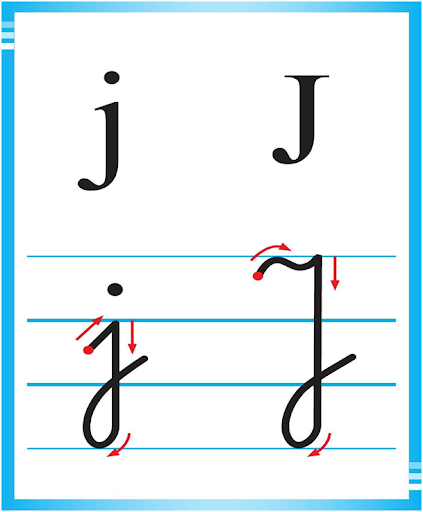 Proszę, aby dzieci powiedziały, z czym kojarzy im się litera (co im przypomina)Proszę, aby dzieci powiedziały, jakie wyrazy rozpoczynają się literą j (jajko, jagody, jarzębina, jesień, jabłko)Proszę o przygotowanie książki Przygotowanie do czytania, pisania i liczenia, s. 39 (biała książeczka)- proszę o wspólne odczytanie wyrazu jagody,- proszę, aby dziecko podzieliło wyraz jagody na sylaby (ile jest sylab)- odszukanie na karcie (z tyłu w kopercie) wyrazu jagody, wycięcie go i przyklejenie na nim- pokolorowanie rysunku- ozdobienie liter j, J- odszukanie wśród podanych wyrazów wyrazu jagody, podkreślenie go, liczenie podkreślonych wyrazów.  Rozmowa na temat sportów letnich:Letnie sporty i zabawyhttps://www.youtube.com/watch?v=y1QWCQaDhbwProszę o przygotowanie książki Odkrywam siebie, karty pracy cz. 3, nr 63- proszę, aby dzieci nazwały przedmioty ukryte na rysunkach (piłka do koszykówki, sanki, rakieta do tenisa, narty, kije do hokeja na trawie), a następnie narysowały je w pętlach- nazywanie dyscyplin sportowych przedstawionych na zdjęciach (pływanie, tenis ziemny, skok wzwyż, kolarstwo, koszykówka)- proszę, aby dzieci pokolorowały ramki zdjęć tych dyscyplin, które podobają im się najbardziej.Proszę o przygotowanie książki Odkrywam siebie, karty pracy cz. 3, nr 62- połącz kropki znajdujące się na dole karty według podanego wzoru.